Во исполнение муниципальной программы «Развитие образования муниципального образования муниципального района «Печора» (2020-2022) утвержденной постановлением администрации МР «Печора» от 31.12.2019 года № 1672, в целях повышения эффективности реализации государственной молодежной политики в области физического развития, духовно-нравственного и патриотического воспитания молодежи:1. Сектору молодежной политики администрации МР «Печора» (Бобровицкий С.С.) провести на территории МР «Печора» 05 февраля 2023 года на территории и в помещениях МАУ «Спортивно-оздоровительный комплекс «Сияние Севера» турнир для работающей молодежи по лапте и интеллектуальной викторине «Молодежь, живи ярко».2. Утвердить План проведения турнира для работающей молодежи по лапте и интеллектуальной викторине «Молодежь, живи ярко» (приложение 1).3. Бюджетно-финансовому отделу (Рочевой А.А.) проверить и    профинансировать смету расходов на организацию турнира для работающей молодежи по лапте и интеллектуальной викторине «Молодежь, живи ярко» (приложение 2).4. МАУ «Спортивно-оздоровительный комплекс «Сияние Севера» (Штульберг А.В.) предоставить территорию и помещения учреждения для проведения мероприятий.5. Отделу информационно-аналитической работы и контроля (Бревнова Ж.В.) обеспечить анонсирование и информационное сопровождение мероприятий в средствах массовой информации.6. Настоящее распоряжение подлежит размещению на официальном сайте МР «Печора».7. Контроль за исполнением распоряжения возложить на заместителя руководителя администрации В.Е. Менникова.Глава муниципального района –руководитель администрации                                                                          В.А. СеровПриложение 1к распоряжению администрации МР «Печора»                                                                          от 31 января 2023 г. № 41 - р     П Л А Нпроведения турнира для работающей молодежи по лапте и интеллектуальной викторине «Молодежь, живи ярко»Приложение 2к распоряжению администрации МР «Печора»                                                                       31 января 2023 г. № 41 - р     Смета расходов на проведение турнира для работающей молодежи по лапте и интеллектуальной викторине «Молодежь, живи ярко»_______________________________________________________________________________________/ С.С. Бобровицкий/попопопоАДМИНИСТРАЦИЯМУНИЦИПАЛЬНОГО РАЙОНА«ПЕЧОРА»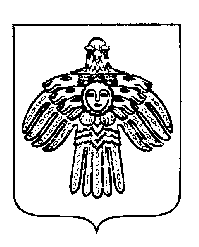 «ПЕЧОРА»  МУНИЦИПАЛЬНÖЙ РАЙОНСААДМИНИСТРАЦИЯ РАСПОРЯЖЕНИЕТШÖКТÖМРАСПОРЯЖЕНИЕТШÖКТÖМРАСПОРЯЖЕНИЕТШÖКТÖМ  31  января 2023 г.г. Печора,  Республика Коми            	         №  41 - рО проведении турнира для работающей молодежи по лапте и интеллектуальной  викторине «Молодежь, живи ярко».№Дата, времяМестоМероприятияОтветственные1.05.02.202310.00 ч. - 10.45 ч.Территория МАУ «СОК «Сияние Севера»Регистрация команд на турнир по лаптеСектор молодежной политики2.05.02.202310.45 ч. – 11.00 ч.Территория МАУ «СОК «Сияние Севера»Инструктаж проведения турнираСектор молодежной политики3.05.02.202311.00 ч. – 13.00 ч.Холл 2-го этажа МАУ «СОК «Сияние Севера»Турнир среди работающей молодежи по лаптеСектор молодежной политики4.05.02.202314.00 ч. - 15.00 ч.Холл 2-го этажа МАУ «СОК «Сияние Севера»Регистрация команд на интеллектуальную викторинуСектор молодежной политики5. 05.02.202315.00 ч. – 17.00 ч.Холл 2-го этажа МАУ «СОК «Сияние Севера»Интеллектуальная викторина «Молодежь, живи ярко»Сектор молодежной политикиВид расходовРасчетСумма, руб.Статья расходов1234Биты деревянные800 руб. х 5 шт.4000Кубки деревянные за призовые места в турнире по лапте1000 руб. х 3 шт.3000Кубки деревянные за призовые места в интеллектуальной викторине1000 руб. х 3 шт.3000ИтогоИтого10000